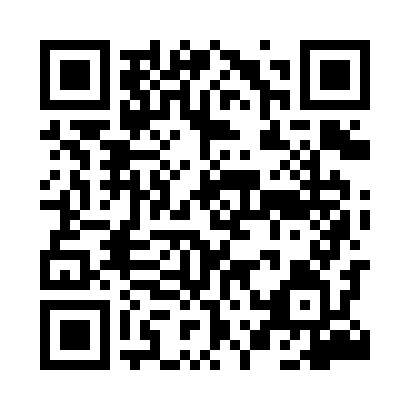 Prayer times for Sliwnik, PolandWed 1 May 2024 - Fri 31 May 2024High Latitude Method: Angle Based RulePrayer Calculation Method: Muslim World LeagueAsar Calculation Method: HanafiPrayer times provided by https://www.salahtimes.comDateDayFajrSunriseDhuhrAsrMaghribIsha1Wed2:595:2912:556:028:2210:412Thu2:555:2712:556:038:2410:443Fri2:525:2512:556:048:2510:474Sat2:485:2412:556:058:2710:505Sun2:445:2212:556:068:2910:546Mon2:415:2012:556:078:3010:577Tue2:405:1812:556:088:3211:008Wed2:405:1712:556:098:3311:029Thu2:395:1512:546:108:3511:0210Fri2:385:1312:546:118:3611:0311Sat2:385:1212:546:128:3811:0412Sun2:375:1012:546:138:4011:0413Mon2:365:0812:546:148:4111:0514Tue2:365:0712:546:158:4311:0515Wed2:355:0512:546:168:4411:0616Thu2:345:0412:546:168:4611:0717Fri2:345:0312:546:178:4711:0718Sat2:335:0112:546:188:4911:0819Sun2:335:0012:556:198:5011:0920Mon2:324:5912:556:208:5111:0921Tue2:324:5712:556:218:5311:1022Wed2:314:5612:556:228:5411:1123Thu2:314:5512:556:228:5511:1124Fri2:314:5412:556:238:5711:1225Sat2:304:5312:556:248:5811:1326Sun2:304:5112:556:258:5911:1327Mon2:304:5012:556:259:0111:1428Tue2:294:4912:556:269:0211:1429Wed2:294:4912:566:279:0311:1530Thu2:294:4812:566:279:0411:1531Fri2:284:4712:566:289:0511:16